التمرين الأول( 02.5 ن) :
                     أُكْمِلُ بالْحَرْفِ الناقِصِ :     التمرين الثاني ( 02.5 ن ) :                           أَضَعُ: هِيَ التّي -  هَاهُو -   هَذِه ِ   -   مَنِ الذي  -  أنا  
* ............. زَمِيلَتِي الّتِي تَدْرُسُ مَعِي .* المُعَلِّمَةُ ............... تُعَلِّمُنِي .* ............... يُوَزِّعُ الرَّسَائِلَ ؟* ............. عُمَرُ يَخْرُجُ مِنَ المَدْرَسَةِ.   * ............. أُرَجِعُ دُرُوسِي.    التمرين الثالث (02 ن) :                 أَكْتُب كلمات فيها الحروف التالية  :التمرين الرّابع ( 03 ن):أملأ الفَرَاغَ بِالكَلِمَات الاتية :  تَجَمَّعَت – الاقْتِرَاح – تَنْظِيفَ * اِقترحَ رضَا على أصْدِقَائِه ................ الحيّ .* شَاهَدَ رضَا الأوسَاخ قَدْ .................. .* رَحَّبَ الأصْدِقَاء بـ...................... .التمرين الأول(02.5 ن ):	          أكمل كتابة أيام الأسبوع           التمرين الثاني(02.5 ن):                             أكمل الكتابة :10 + 8 + 5 + 5                     7 + 2 + 3 + 8                   4 + 1 + 5 + 2	.	  .     +	.	 +	.	.	.    +	      	.	.	.التمرين الثالث ( 02.5 ن):                أقارن بكتابة العبارة المناسبة : أكبر من    -   أصغر من    -   يساوي   23  ...............................32                  11 ............................1143 ............................... 34                   60............................5015 .............................. 51التمرين الثالث ( 02.5 ن):أرتب الأعداد : 29 ، 34 ، 22 ، 25، 19، 8 من الأصْغر إلى الأَكْبـَر: التّمرين الأول ( 02 ن):                                أربط الاية الكريمة بسورتها :  * قُل هُوَ اللهُ أَحَد                             *   سُورَةُ الفَاتِحَة* الحَمْدُ لِله رَبِّ العَالَمِين                    *  سُورَة الإخْلاَصِ* قُل أَعُوذُ بِرَبّ الفَـلَقِ                      *   سُورَةُ النَّاسِ* قُل أَعُوذُ بِرَبِّ النَّاسِ                      *   سُورَة الفَلَـقِالتّمرين الثاني ( 02.5 ن):                  أُرَتِبُ الصّلَوات بِوَضْعِ الأرقام : 1 . 2 .3 .4 .5 التّمرين الثالث ( 02.5 ن):                  أَضَعُ (ص) أو (خ) أَمام كل جملة : * أقٌول الحَمْدُ لله فِي بِدَايةِ الأكْلِ (...........)* المُسْلِمُ الذي يُتْقِنُ عَمَلُهُ يُحِبُّهُ الله وَالنّاسُ ( ..........)* التّعَاوُنُ لَيْسَ مِنْ أخْلاَقِ المُسْلِمِ (............)* أقْضِي مُعْظَمَ أَوْقَاتِي فِي اللّعِبِ (...........)* أُطِيعُ اللّهَ لأنَّهُ خَلَقَنِي (........)التّمرين الرابع ( 03 ن):                  ألوّنُ إطَارَ الاسْم الذي يَجِبُ طَاعَتُهُ التمرين الأوّل ( 02.5 ن):أَرْبِطُ بين كُلَّ عُضْوٍ وَحَاسَتِهِالتمرين الثاني ( 02.5 ن):     أميّز مَصَادِر هَذِه الأَغْذِيَة بِتَلْوينِها :بالأخضر اذا كان المصدر نباتيا و بالأحمر اذا كان المصدر حيوانيا   التمرين الثالث ( 02.5 ن):                  أُصَنّفُ الأجسام الآتية في الجدول : مِسْمَارٌ – تُفَاحَةٌ -  مِقَصٌ – سِكِــيــنٌ – كٌـرَةٌالتمرين الرّابع ( 02.5 ن):                  أضَعُ ( يَتَكَرَّرُ- لا يَتَكَرّرُ) أمَام كُلّ حَدَثٍ : * عيد الميلاد .................                      * عيد الفطر ....................* المَوْت......................                       * الخِتَانُ ........................* الدّراسَةُ....................التمرين الأوّل ( 03 ن):                             أرْبِطُ بَيْنَ الوَثِيقَةِ ومَصْدَرِهَا :      * البِطَاقَةُ المَدْرَسِيَةُ                         * دَارُ البَلَدِيّةِ* الدَفْتَرُ العَائِلي                             * المَرْكَزُ الصّحّي* الدّفْتَرُ الصِّحِّي                            * المَدْرَسَةُالتمرين الثّاني ( 03 ن):أضَعُ كُلّ كَلِمَةٍ في مَكَانِهَا المُنَاسِبِ : الجَزّارُ   -  الخَبّازُ   - الخَضّارُ :* أَشْتَرِي الخُبْزَ من عِنْد ...........................* أَشْتَرِي اللّحْمَ من عند ...........................* أشْتَري الخُضَرَ من عند ........................التمرين الثّالث  ( 04 ن):أُلوّنُ بالأخضر اليوْمَ الذي قبْلَ الخَمِيس ، بالأَصْفَر اليَوم الّذي بَعْدَ الإثنين ، أُلَوّنُ بالأَزْرَق يَوْمَ الأحَد وبالأَحْمَر يَوْمَ الرّاحَة الأسْبُوعِيّة أكمل توصيل الأعداد ثمّ ألون ُسنمع8.  ..  ..  ..  ..  .الظهرالصبحالعصرالعشاءالمغربالمغربلا تطفو فوق الماءتطفو فوق الماء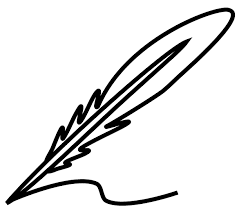 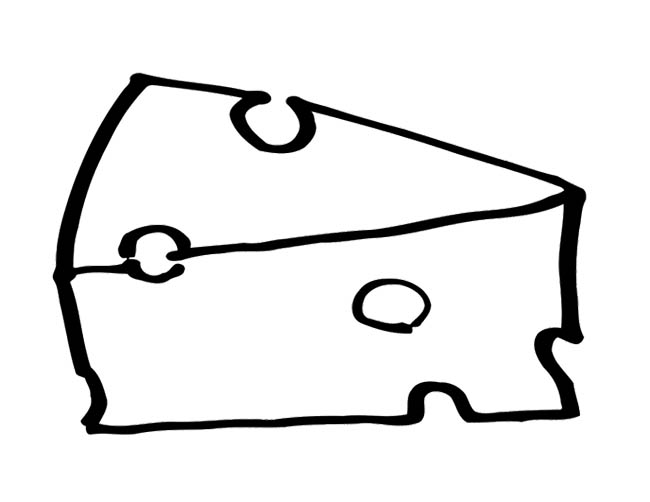 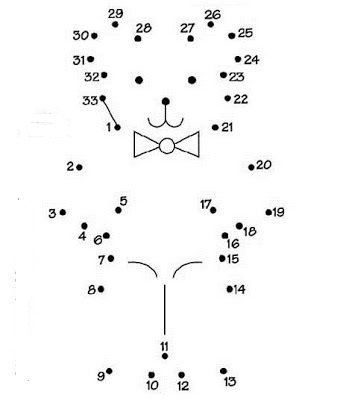 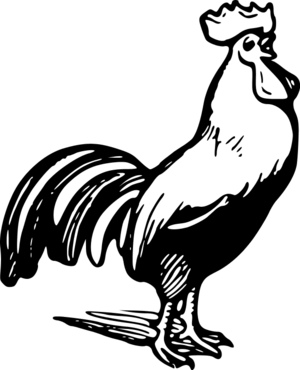 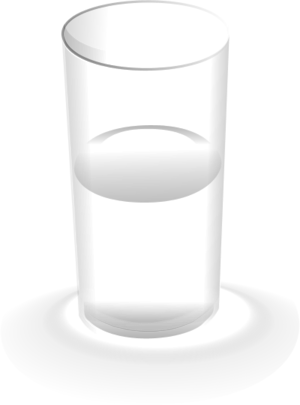 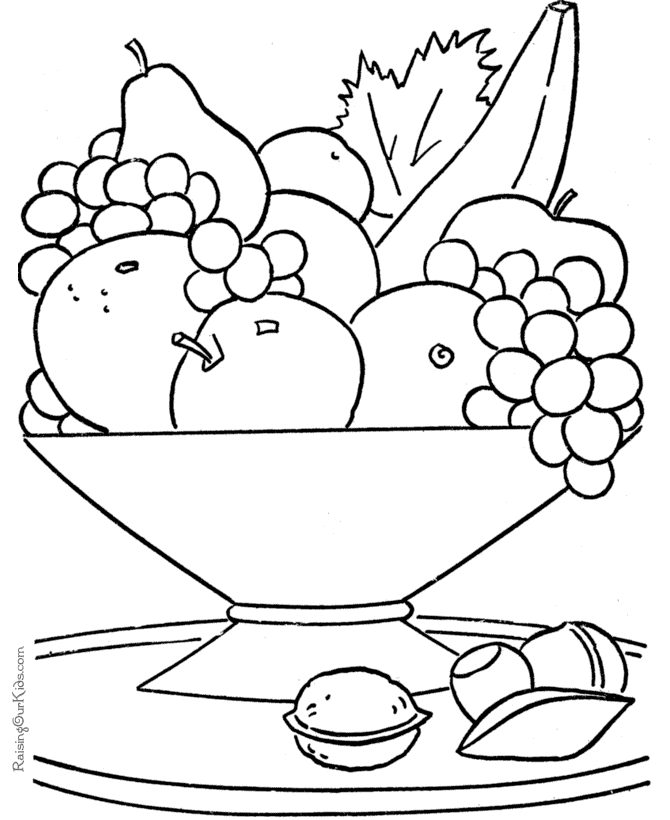 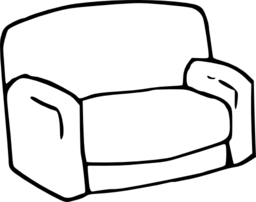 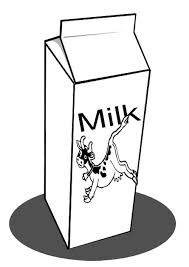 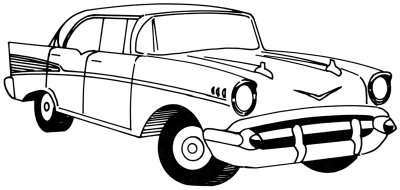 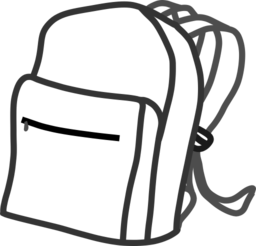 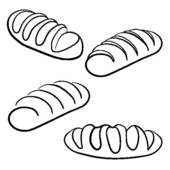 